G B Pant Social Science Institute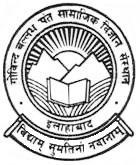 (A Constituent Institute of the Central University of Allahabad)Jhusi, Allahabad 211019Website: www.gbpssi.inApplication Form for Faculty2.	Educational Qualifications (attach additional pages if required)3.	Research Degrees (attach additional pages if required)4.	University NET or any other equivalent Exam.5.	Chronological List of Experiences (Including current position/Employment)6.	Total Period of Experience (Please ensure that the period of Teaching & Research experiences claimed do not overlap)7.	Honours, Awards, Fellowships (attach additional pages if required)8.	Published Papers in Journals	(Please attach separate sheet, if necessary)9.	Articles Published in Books 	(Please attach separate sheet, if necessary)10.	Papers in Conference Proceedings  	(Please attach separate sheet, if necessary)11.	Books 	(Please attach separate sheet, if necessary)12.	Research Projects/Consultancies/Major Policy documents for government bodies completed	(Please attach separate sheet, if necessary)13.	Research Projects/Consultancies/Major Policy documents for government bodies Ongoing	(Please attach separate sheet, if necessary)14.	Papers in Conference/ Seminar/ Workshop etc.	(Please attach separate sheet, if necessary)15.	Invited Lectures and Presentations at national or international conferences/symposia	(Please attach separate sheet, if necessary)16.	Refresher Courses, Methodology Workshops, Training- Teaching- Learning- Evaluation Technology Programmes, Soft Skills Development Programmes, Faculty Development Programmes17.	Membership in Professional Bodies18.	Research Guidance (No. of Students Guided)22.	List of Five Publications Submitted for Review24.	 Applicants are required to self-assess the following activities related to teaching and evaluation and put their own score in the last column.25. 	Applicants are required to self assess the following activities related to co-curricular, extension and professional development related activities and put their own score in the last column.DeclarationI ________________________________________ Son/Daughter of ______________________________ hereby declare that all the statements and entries made in this application are true, complete and correct to the best of my knowledge and belief. In the event of any information being found false or incorrect or ineligibility being detected before or after the selection committee and Board of Management meetings, my candidature/appointment may be cancelled by the Institute.	_____________________________________________		Signature of the ApplicantDate:	_____________________________________________	Name (in block letters)	(Application not signed by the candidate is liable to be rejected.)Endorsement by the Employer:(The endorsement below is to be signed & Forwarded by the Head of the Institution/Employer of theorganization/institution in the case of the in-service candidate)Forwarded to G B Pant Social Science InstituteThe applicant Dr./Mr./Mrs./Ms _______________________________________ who has submitted this application for the post of ______________________  in the G B Pant Social Science Institute, Allahabad has been working in this organization namely ______________________________________ in the post of _______________________ in a temporary/contract/permanent capacity with effect from ______________ in the scale of pay of Rs. _______________. He/She is drawing a basic pay of Rs. _________________. Further, it is certified that the applicant has requisite qualifications/experiences as per the post advertised. There is no disciplinary/vigilance case has ever been held or contemplated or is pending against the said applicant. There is no objection for his/her application being considered by the G B Pant Social Science Insitute.	Signature of forwarding OfficerPlace:_______________________	Name: ______________________________Date:________________________	Designation:__________________________In response to advertisement numberIn response to advertisement number________ dated ______________________ dated ______________________ dated ______________________ dated ______________________ dated ______________________ dated ______________________ dated ______________________ dated ______________________ dated ______________________ dated ______________________ dated ______________________ dated ______________________ dated ______________________ dated ______________________ dated ______________________ dated ______________________ dated ______________________ dated ______________________ dated ______________________ dated ______________________ dated ______________________ dated ______________________ dated ______________________ dated ______________________ dated ______________________ dated ______________________ dated ______________________ dated ______________________ dated ______________________ dated ______________________ dated ______________________ dated ______________________ dated ______________________ dated ______________________ dated ______________________ dated ______________________ dated ______________________ dated ______________________ dated ______________________ dated ______________________ dated ______________________ dated ______________________ dated ______________________ dated ______________________ dated ______________________ dated ______________________ dated ______________________ dated ______________________ dated ______________________ dated ______________________ dated ______________________ dated ______________________ dated ______________________ dated ______________________ dated ______________________ dated ______________________ dated ______________________ dated ______________________ dated ______________________ dated ______________________ dated ______________________ dated ______________________ dated ______________________ dated ______________________ dated ______________________ dated ______________________ dated ______________________ dated ______________________ dated ______________________ dated ______________________ dated ______________________ dated ______________________ dated ______________________ dated ______________________ dated ______________________ dated ______________________ dated ______________________ dated ______________________ dated ______________________ dated ______________________ dated ______________________ dated ______________________ dated ______________________ dated ______________________ dated ______________________ dated ______________________ dated ______________________ dated ______________________ dated ______________Name of the Post Applied forName of the Post Applied forApplicant’s Area of SpecializationApplicant’s Area of Specialization(Applicant’s area of specialization must be relevant to the area of specialization notified in the advertisement)(Applicant’s area of specialization must be relevant to the area of specialization notified in the advertisement)(Applicant’s area of specialization must be relevant to the area of specialization notified in the advertisement)(Applicant’s area of specialization must be relevant to the area of specialization notified in the advertisement)(Applicant’s area of specialization must be relevant to the area of specialization notified in the advertisement)(Applicant’s area of specialization must be relevant to the area of specialization notified in the advertisement)(Applicant’s area of specialization must be relevant to the area of specialization notified in the advertisement)(Applicant’s area of specialization must be relevant to the area of specialization notified in the advertisement)(Applicant’s area of specialization must be relevant to the area of specialization notified in the advertisement)(Applicant’s area of specialization must be relevant to the area of specialization notified in the advertisement)(Applicant’s area of specialization must be relevant to the area of specialization notified in the advertisement)(Applicant’s area of specialization must be relevant to the area of specialization notified in the advertisement)(Applicant’s area of specialization must be relevant to the area of specialization notified in the advertisement)(Applicant’s area of specialization must be relevant to the area of specialization notified in the advertisement)(Applicant’s area of specialization must be relevant to the area of specialization notified in the advertisement)(Applicant’s area of specialization must be relevant to the area of specialization notified in the advertisement)(Applicant’s area of specialization must be relevant to the area of specialization notified in the advertisement)(Applicant’s area of specialization must be relevant to the area of specialization notified in the advertisement)(Applicant’s area of specialization must be relevant to the area of specialization notified in the advertisement)(Applicant’s area of specialization must be relevant to the area of specialization notified in the advertisement)(Applicant’s area of specialization must be relevant to the area of specialization notified in the advertisement)(Applicant’s area of specialization must be relevant to the area of specialization notified in the advertisement)(Applicant’s area of specialization must be relevant to the area of specialization notified in the advertisement)(Applicant’s area of specialization must be relevant to the area of specialization notified in the advertisement)(Applicant’s area of specialization must be relevant to the area of specialization notified in the advertisement)(Applicant’s area of specialization must be relevant to the area of specialization notified in the advertisement)(Applicant’s area of specialization must be relevant to the area of specialization notified in the advertisement)(Applicant’s area of specialization must be relevant to the area of specialization notified in the advertisement)(Applicant’s area of specialization must be relevant to the area of specialization notified in the advertisement)(Applicant’s area of specialization must be relevant to the area of specialization notified in the advertisement)(Applicant’s area of specialization must be relevant to the area of specialization notified in the advertisement)(Applicant’s area of specialization must be relevant to the area of specialization notified in the advertisement)(Applicant’s area of specialization must be relevant to the area of specialization notified in the advertisement)(Applicant’s area of specialization must be relevant to the area of specialization notified in the advertisement)(Applicant’s area of specialization must be relevant to the area of specialization notified in the advertisement)(Applicant’s area of specialization must be relevant to the area of specialization notified in the advertisement)(Applicant’s area of specialization must be relevant to the area of specialization notified in the advertisement)(Applicant’s area of specialization must be relevant to the area of specialization notified in the advertisement)(Applicant’s area of specialization must be relevant to the area of specialization notified in the advertisement)(Applicant’s area of specialization must be relevant to the area of specialization notified in the advertisement)(Applicant’s area of specialization must be relevant to the area of specialization notified in the advertisement)(Applicant’s area of specialization must be relevant to the area of specialization notified in the advertisement)(Applicant’s area of specialization must be relevant to the area of specialization notified in the advertisement)(Applicant’s area of specialization must be relevant to the area of specialization notified in the advertisement)(Applicant’s area of specialization must be relevant to the area of specialization notified in the advertisement)(Applicant’s area of specialization must be relevant to the area of specialization notified in the advertisement)(Applicant’s area of specialization must be relevant to the area of specialization notified in the advertisement)(Applicant’s area of specialization must be relevant to the area of specialization notified in the advertisement)(Applicant’s area of specialization must be relevant to the area of specialization notified in the advertisement)(Applicant’s area of specialization must be relevant to the area of specialization notified in the advertisement)(Applicant’s area of specialization must be relevant to the area of specialization notified in the advertisement)(Applicant’s area of specialization must be relevant to the area of specialization notified in the advertisement)(Applicant’s area of specialization must be relevant to the area of specialization notified in the advertisement)(Applicant’s area of specialization must be relevant to the area of specialization notified in the advertisement)(Applicant’s area of specialization must be relevant to the area of specialization notified in the advertisement)(Applicant’s area of specialization must be relevant to the area of specialization notified in the advertisement)(Applicant’s area of specialization must be relevant to the area of specialization notified in the advertisement)(Applicant’s area of specialization must be relevant to the area of specialization notified in the advertisement)(Applicant’s area of specialization must be relevant to the area of specialization notified in the advertisement)(Applicant’s area of specialization must be relevant to the area of specialization notified in the advertisement)(Applicant’s area of specialization must be relevant to the area of specialization notified in the advertisement)(Applicant’s area of specialization must be relevant to the area of specialization notified in the advertisement)(Applicant’s area of specialization must be relevant to the area of specialization notified in the advertisement)(Applicant’s area of specialization must be relevant to the area of specialization notified in the advertisement)(Applicant’s area of specialization must be relevant to the area of specialization notified in the advertisement)(Applicant’s area of specialization must be relevant to the area of specialization notified in the advertisement)(Applicant’s area of specialization must be relevant to the area of specialization notified in the advertisement)(Applicant’s area of specialization must be relevant to the area of specialization notified in the advertisement)(Applicant’s area of specialization must be relevant to the area of specialization notified in the advertisement)(Applicant’s area of specialization must be relevant to the area of specialization notified in the advertisement)(Applicant’s area of specialization must be relevant to the area of specialization notified in the advertisement)(Applicant’s area of specialization must be relevant to the area of specialization notified in the advertisement)(Applicant’s area of specialization must be relevant to the area of specialization notified in the advertisement)(Applicant’s area of specialization must be relevant to the area of specialization notified in the advertisement)(Applicant’s area of specialization must be relevant to the area of specialization notified in the advertisement)(Applicant’s area of specialization must be relevant to the area of specialization notified in the advertisement)(Applicant’s area of specialization must be relevant to the area of specialization notified in the advertisement)(Applicant’s area of specialization must be relevant to the area of specialization notified in the advertisement)(Applicant’s area of specialization must be relevant to the area of specialization notified in the advertisement)(Applicant’s area of specialization must be relevant to the area of specialization notified in the advertisement)(Applicant’s area of specialization must be relevant to the area of specialization notified in the advertisement)(Applicant’s area of specialization must be relevant to the area of specialization notified in the advertisement)(Applicant’s area of specialization must be relevant to the area of specialization notified in the advertisement)(Applicant’s area of specialization must be relevant to the area of specialization notified in the advertisement)(Applicant’s area of specialization must be relevant to the area of specialization notified in the advertisement)(Applicant’s area of specialization must be relevant to the area of specialization notified in the advertisement)(Applicant’s area of specialization must be relevant to the area of specialization notified in the advertisement)(Applicant’s area of specialization must be relevant to the area of specialization notified in the advertisement)(Applicant’s area of specialization must be relevant to the area of specialization notified in the advertisement)(Applicant’s area of specialization must be relevant to the area of specialization notified in the advertisement)(Applicant’s area of specialization must be relevant to the area of specialization notified in the advertisement)1.	Personal Details1.	Personal DetailsName(In Block Letters)Name(In Block Letters)Name(In Block Letters)Name(In Block Letters)First NameFirst NameFirst NameFirst NameFirst NameFirst NameFirst NameFirst NameFirst NameFirst NameFirst NameFirst NameFirst NameFirst NameFirst NameFirst NameFirst NameFirst NameFirst NameFirst NameFirst NameFirst NameFirst NameFirst NameFirst NameFirst NameFirst NameFirst NameFirst NameFirst NameFirst NameFirst NameFirst NameFirst NameFirst NameFirst NameFirst NameFirst NameFirst NameFirst NameFirst NameFirst NameFirst NameFirst NameMiddle NameMiddle NameMiddle NameMiddle NameMiddle NameMiddle NameMiddle NameMiddle NameMiddle NameMiddle NameMiddle NameMiddle NameMiddle NameMiddle NameMiddle NameMiddle NameMiddle NameMiddle NameMiddle NameMiddle NameMiddle NameMiddle NameMiddle NameMiddle NameMiddle NameSurnameSurnameSurnameSurnameSurnameSurnameSurnameSurnameSurnameSurnameSurnameSurnameSurnameSurnameSurnameSurnameSurnameSurnameSurnameSurnameDate of BirthDate of BirthAge as on date of advertisementAge as on date of advertisementAge as on date of advertisementAge as on date of advertisementAge as on date of advertisementAge as on date of advertisementAge as on date of advertisementAge as on date of advertisementAge as on date of advertisementAge as on date of advertisementAge as on date of advertisementAge as on date of advertisementAge as on date of advertisementAge as on date of advertisementAge as on date of advertisementAge as on date of advertisementAge as on date of advertisementAge as on date of advertisementAge as on date of advertisementAge as on date of advertisementAge as on date of advertisementAge as on date of advertisementAge as on date of advertisementAge as on date of advertisementAge as on date of advertisementAge as on date of advertisementAge as on date of advertisementAge as on date of advertisementAge as on date of advertisementAge as on date of advertisementAge as on date of advertisementDate of BirthDate of BirthDDDDDDDDMMMMMMMMMMMYYYYYYYYYYYYYYYYYYYYYYYYFather's NameFather's NameMother's NameMother's NameNationalityNationalityGenderGenderMaleMaleMaleMaleMaleMaleMaleMaleMaleMaleFemaleFemaleFemaleFemaleFemaleFemaleFemaleFemaleFemaleFemaleFemaleFemaleFemaleFemaleFemaleFemaleFemaleFemaleFemaleFemaleFemaleFemaleFemaleFemaleFemaleFemaleFemaleReligionReligionCommunity/CategoryCommunity/CategoryGENGENGENGENGENGENGENGENGENSCSCSCSCSCSCSCSCSCSCSCSTSTSTSTSTSTSTSTSTSTSTSTOBCOBCOBCOBCOBCOBCEWSEWSEWSEWSEWSEWSEWSEWSEWSEWSEWSCommunity/CategoryCommunity/CategoryFor any other categories, give detailsFor any other categories, give detailsFor any other categories, give detailsFor any other categories, give detailsFor any other categories, give detailsFor any other categories, give detailsFor any other categories, give detailsFor any other categories, give detailsFor any other categories, give detailsFor any other categories, give detailsFor any other categories, give detailsFor any other categories, give detailsFor any other categories, give detailsFor any other categories, give detailsFor any other categories, give detailsFor any other categories, give detailsFor any other categories, give detailsFor any other categories, give detailsFor any other categories, give detailsFor any other categories, give detailsFor any other categories, give detailsFor any other categories, give detailsFor any other categories, give detailsFor any other categories, give detailsFor any other categories, give detailsFor any other categories, give detailsFor any other categories, give detailsFor any other categories, give detailsFor any other categories, give detailsFor any other categories, give detailsFor any other categories, give detailsFor any other categories, give detailsFor any other categories, give detailsFor any other categories, give detailsFor any other categories, give detailsFor any other categories, give detailsFor any other categories, give detailsFor any other categories, give detailsFor any other categories, give detailsFor any other categories, give detailsFor any other categories, give detailsFor any other categories, give detailsFor any other categories, give detailsFor any other categories, give detailsFor any other categories, give detailsFor any other categories, give detailsFor any other categories, give detailsFor any other categories, give detailsFor any other categories, give detailsFor any other categories, give detailsFor any other categories, give detailsFor any other categories, give detailsFor any other categories, give detailsMarital StatusMarital StatusMarriedMarriedMarriedMarriedMarriedMarriedMarriedMarriedMarriedMarriedMarriedMarriedMarriedMarriedMarriedMarriedMarriedMarriedMarriedMarriedMarriedMarriedUnmarriedUnmarriedUnmarriedUnmarriedUnmarriedUnmarriedUnmarriedUnmarriedUnmarriedUnmarriedUnmarriedUnmarriedUnmarriedUnmarriedUnmarriedUnmarriedUnmarriedUnmarriedUnmarriedUnmarriedUnmarriedUnmarriedUnmarriedUnmarriedUnmarriedUnmarriedUnmarriedUnmarriedUnmarriedUnmarriedUnmarriedUnmarriedUnmarriedUnmarriedIf physically disabled:If applicable write Nature of disabilityIf physically disabled:If applicable write Nature of disabilityBlindness or Low VisionBlindness or Low VisionBlindness or Low VisionBlindness or Low VisionBlindness or Low VisionBlindness or Low VisionBlindness or Low VisionBlindness or Low VisionBlindness or Low VisionBlindness or Low VisionBlindness or Low VisionBlindness or Low VisionBlindness or Low VisionBlindness or Low VisionBlindness or Low VisionBlindness or Low VisionBlindness or Low VisionBlindness or Low VisionBlindness or Low VisionBlindness or Low VisionBlindness or Low VisionBlindness or Low VisionBlindness or Low VisionBlindness or Low VisionBlindness or Low VisionBlindness or Low VisionBlindness or Low VisionBlindness or Low VisionBlindness or Low VisionBlindness or Low VisionBlindness or Low VisionBlindness or Low VisionBlindness or Low VisionBlindness or Low VisionBlindness or Low VisionBlindness or Low VisionBlindness or Low VisionBlindness or Low VisionBlindness or Low VisionBlindness or Low VisionBlindness or Low VisionPercentage of DisabilityPercentage of DisabilityPercentage of DisabilityPercentage of DisabilityPercentage of DisabilityPercentage of DisabilityPercentage of DisabilityPercentage of DisabilityPercentage of DisabilityPercentage of DisabilityPercentage of DisabilityPercentage of DisabilityPercentage of DisabilityPercentage of DisabilityPercentage of DisabilityPercentage of DisabilityPercentage of DisabilityPercentage of DisabilityPercentage of DisabilityPercentage of DisabilityPercentage of DisabilityPercentage of DisabilityPercentage of DisabilityPercentage of DisabilityPercentage of DisabilityPercentage of DisabilityPercentage of DisabilityPercentage of DisabilityPercentage of DisabilityAttachment No.Attachment No.Attachment No.Attachment No.Attachment No.Attachment No.Attachment No.Attachment No.Attachment No.Attachment No.Attachment No.Attachment No.If physically disabled:If applicable write Nature of disabilityIf physically disabled:If applicable write Nature of disabilityHearing impairmentHearing impairmentHearing impairmentHearing impairmentHearing impairmentHearing impairmentHearing impairmentHearing impairmentHearing impairmentHearing impairmentHearing impairmentHearing impairmentHearing impairmentHearing impairmentHearing impairmentHearing impairmentHearing impairmentHearing impairmentHearing impairmentHearing impairmentHearing impairmentHearing impairmentHearing impairmentHearing impairmentHearing impairmentHearing impairmentHearing impairmentHearing impairmentHearing impairmentHearing impairmentHearing impairmentHearing impairmentHearing impairmentHearing impairmentHearing impairmentHearing impairmentHearing impairmentHearing impairmentHearing impairmentHearing impairmentHearing impairmentPercentage of DisabilityPercentage of DisabilityPercentage of DisabilityPercentage of DisabilityPercentage of DisabilityPercentage of DisabilityPercentage of DisabilityPercentage of DisabilityPercentage of DisabilityPercentage of DisabilityPercentage of DisabilityPercentage of DisabilityPercentage of DisabilityPercentage of DisabilityPercentage of DisabilityPercentage of DisabilityPercentage of DisabilityPercentage of DisabilityPercentage of DisabilityPercentage of DisabilityPercentage of DisabilityPercentage of DisabilityPercentage of DisabilityPercentage of DisabilityPercentage of DisabilityPercentage of DisabilityPercentage of DisabilityPercentage of DisabilityPercentage of DisabilityAttachment No.Attachment No.Attachment No.Attachment No.Attachment No.Attachment No.Attachment No.Attachment No.Attachment No.Attachment No.Attachment No.Attachment No.If physically disabled:If applicable write Nature of disabilityIf physically disabled:If applicable write Nature of disabilityLocomotor or cerebral palsyLocomotor or cerebral palsyLocomotor or cerebral palsyLocomotor or cerebral palsyLocomotor or cerebral palsyLocomotor or cerebral palsyLocomotor or cerebral palsyLocomotor or cerebral palsyLocomotor or cerebral palsyLocomotor or cerebral palsyLocomotor or cerebral palsyLocomotor or cerebral palsyLocomotor or cerebral palsyLocomotor or cerebral palsyLocomotor or cerebral palsyLocomotor or cerebral palsyLocomotor or cerebral palsyLocomotor or cerebral palsyLocomotor or cerebral palsyLocomotor or cerebral palsyLocomotor or cerebral palsyLocomotor or cerebral palsyLocomotor or cerebral palsyLocomotor or cerebral palsyLocomotor or cerebral palsyLocomotor or cerebral palsyLocomotor or cerebral palsyLocomotor or cerebral palsyLocomotor or cerebral palsyLocomotor or cerebral palsyLocomotor or cerebral palsyLocomotor or cerebral palsyLocomotor or cerebral palsyLocomotor or cerebral palsyLocomotor or cerebral palsyLocomotor or cerebral palsyLocomotor or cerebral palsyLocomotor or cerebral palsyLocomotor or cerebral palsyLocomotor or cerebral palsyLocomotor or cerebral palsyIf physically disabled:If applicable write Nature of disabilityIf physically disabled:If applicable write Nature of disabilityOrthopedically HandicappedOrthopedically HandicappedOrthopedically HandicappedOrthopedically HandicappedOrthopedically HandicappedOrthopedically HandicappedOrthopedically HandicappedOrthopedically HandicappedOrthopedically HandicappedOrthopedically HandicappedOrthopedically HandicappedOrthopedically HandicappedOrthopedically HandicappedOrthopedically HandicappedOrthopedically HandicappedOrthopedically HandicappedOrthopedically HandicappedOrthopedically HandicappedOrthopedically HandicappedOrthopedically HandicappedOrthopedically HandicappedOrthopedically HandicappedOrthopedically HandicappedOrthopedically HandicappedOrthopedically HandicappedOrthopedically HandicappedOrthopedically HandicappedOrthopedically HandicappedOrthopedically HandicappedOrthopedically HandicappedOrthopedically HandicappedOrthopedically HandicappedOrthopedically HandicappedOrthopedically HandicappedOrthopedically HandicappedOrthopedically HandicappedOrthopedically HandicappedOrthopedically HandicappedOrthopedically HandicappedOrthopedically HandicappedOrthopedically HandicappedPresent Postal AddressPresent Postal AddressCityCityStateStateStateStateStateStateStateStatePin CodePin CodeE-mailE-mailMobile No.Landline with STD CodeFaxFaxFaxFaxFaxFaxFaxFaxName ofThe CourseName of theBoard/UniversityMonth &YearPassedDivision%MarksCGPA (if grading isapplicable)SubjectsStudiedAttachment No.10th Class/Equivalent12th Class/EquivalentGraduationPost GraduationAny other Academic qualificationTitle of dissertationDate of AwardUniversityAttachment No.MPhilDPhil/ PhDSubjectRoll NoYearAttachment No.NETUGC for lectureship if anyAny other Exam passedequivalent to NET(SLET/SET etc.)Designation & Scale of PayName & Address of the EmployerNature of Employment  Permanent/Temporary/Contract/Others (specify)Period ofExperiencePeriod ofExperienceNo of Years /Months(as on day of adv.)Nature ofWork/DutiesDesignation & Scale of PayName & Address of the EmployerNature of Employment  Permanent/Temporary/Contract/Others (specify)Date fromDate ToNo of Years /Months(as on day of adv.)Nature ofWork/DutiesNo of YearsTeaching Graduation LevelTeaching Post Graduation LevelPost-Doctoral: Teaching/ ResearchResearch ExperienceOther Experience, if anyS.No.DescriptionS. No.Title(with page nos.)Year of PublicationJournalISSN/ISBN No.Whether peer reviewed Impact Factor, if anyNo. of Co-authorsAre you the main authorApplicant’s own claim for API Score*S. No.Title(with page nos.)Year of PublicationBook Title, editor & publisherISSN/ISBN No.Whether peer reviewedNo. of Co-authrosAre you the main authorApplicant’s own claim for API Score*S. No.Title(with page nos.)Year of PublicationDetails of Conference PublicationISSN/ISBN No.No. of Co-authrosAre you the main authorApplicant’s own claim for API Score*S. No.Title(with Page nos.)Year of PublicationType of Book & AuthorshipPublisher & ISSN/ISBN No.Whether peer reviewedNo. of Co-authrosAre you the main authorApplicant’s own claim for API Score*TitleYears of commencement and CompletionAgencyAmount mobilizedApplicant’s own claim for API Score*TitleYears of commencement and CompletionAgencyAmount mobilizedApplicant’s own claim for API Score*S. No.TitleYearTitle of Conference/SeminarOrganised byWhether international/ national/State/ regionalApplicant’s own claim for API Score*S. No.TitleYearTitle of Conference/SeminarOrganised byWhether international/ national/State/ regionalApplicant’s own claim for API Score*Name of ProgrammeYear in which  Programme is heldDurationApplicant’s own claim for API ScoreFor office use (API score check)Applicant’s own claim for API Score  (Total of Items 8 to 16)Name of the OrganizationAnnual MembershipLife MembershipMembership NoPostGraduate(No.)M.Phil/Equivalent(No.)Ph.D. (No.)CompletedUnder Supervision19.	Present Position19.	Present Position19.	Present Position19.	Present Position19.	Present PositionDesignationName of the InstitutionNature of Institution(Govt./AutonomousBody/Self Financing/Private/NGO/Others(specify)Basic Pay &Pay ScaleGross Pay/TotalSalary P.M.( in Rs.)20.	References (Three)20.	References (Three)20.	References (Three)20.	References (Three)Referee-1 (Present Employer)Referee-2Referee-3Name & CompletePostal AddressE-MailPhone(Landline) withSTD CodeMobile Ph.Fax:21.	Are you willing to accept the minimum initial pay in the grade? If not state reasons for claiming higher starting pay.Sl. No.Title of Book/PaperName of Publisher/JournalYear of PublicationAttachment No.1.2.3.4.5.23.	Total No. of self attested testimonials attached	(Applications without self attested testimonials will not be entertained)S.No.Nature of ActivityMaximum ScoreApplicant's own score1Lectures, seminars, tutorials, practicals, contact hours undertaken taken as percentage of lectures allocated502Lectures or other teaching duties in excess of the UGC norms. Describe briefly. Attach separate sheet, if necessary.103Preparation and imparting of knowledge/instruction as per curriculum; syllabus enrichment by providing additional resources to students. Describe briefly. Attach separate sheet, if necessary.204Use of participatory and innovative teaching-learning methodologies; updating of subject content, course improvement etc. Describe briefly. Attach separate sheet, if necessary.205Examination duties (Invigilation; question paper setting, evaluation/assessment of answer scripts) as per allotment. Describe briefly. Attach separate sheet, if necessary.25Total Score125S.No.Nature of ActivityMaximum ScoreApplicant's own score1Student related co-curricular, extension and field based activities (such as extension work through NSS/NCC and other channels, cultural activities, subject related events, advisement and counseling). Describe briefly. Attach separate sheet, if necessary.202Contribution to Corporate life and management of the department and institution through participation in academic and administrative committee and responsibilities. Describe briefly. Attach separate sheet, if necessary.153Professional Development activities (such as participation in seminars, conferences, short term, training courses, talk, lectures, membership of associations, dissemination and general articles, not covered in Table 1: Category III). Describe briefly. Attach separate sheet, if necessary.15Total Score50